Lola mestiza de 5 años, 7,8 Kg aprox, atropellada por un auto, RX ventro dorsal de la cadera. 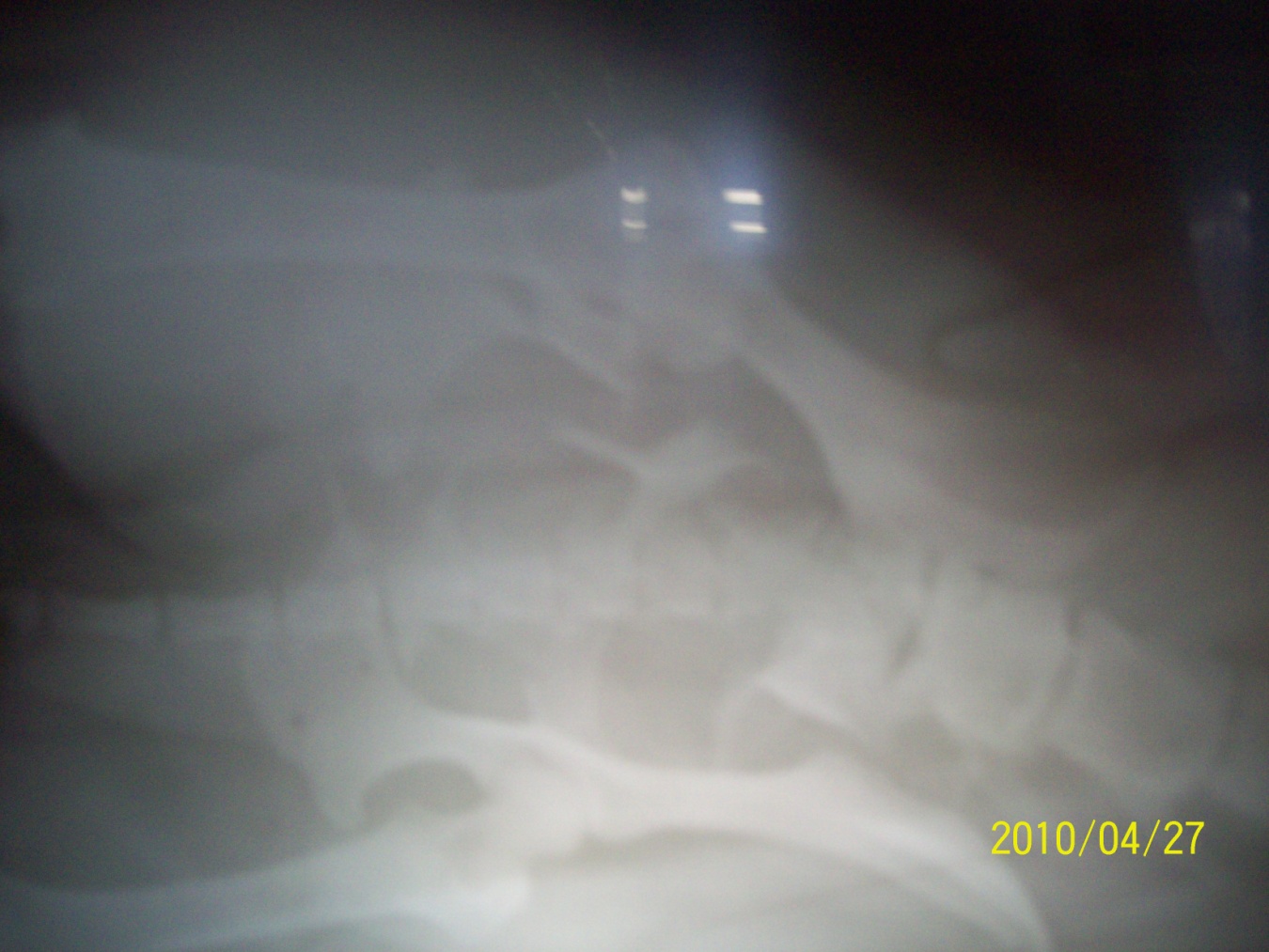 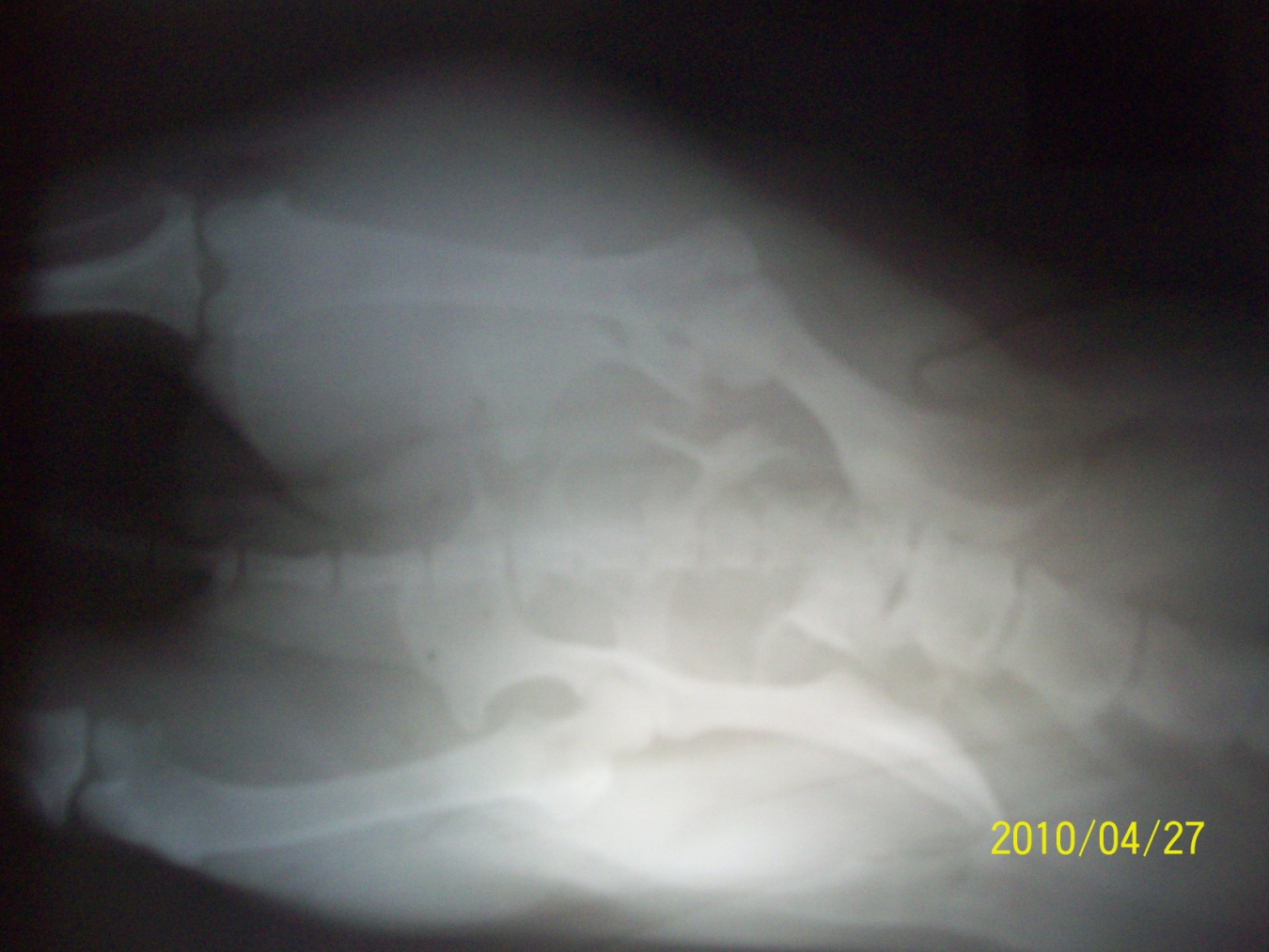 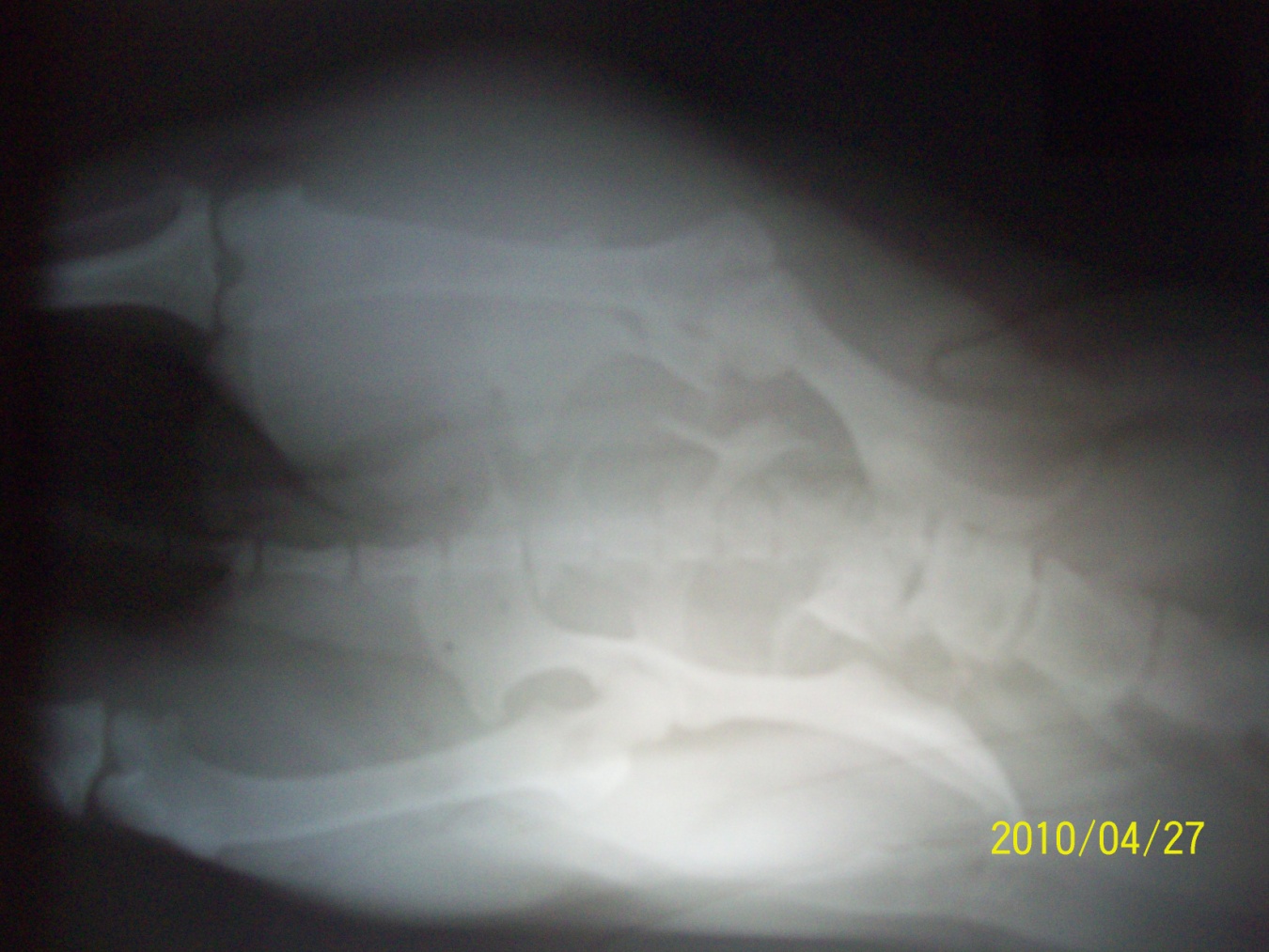 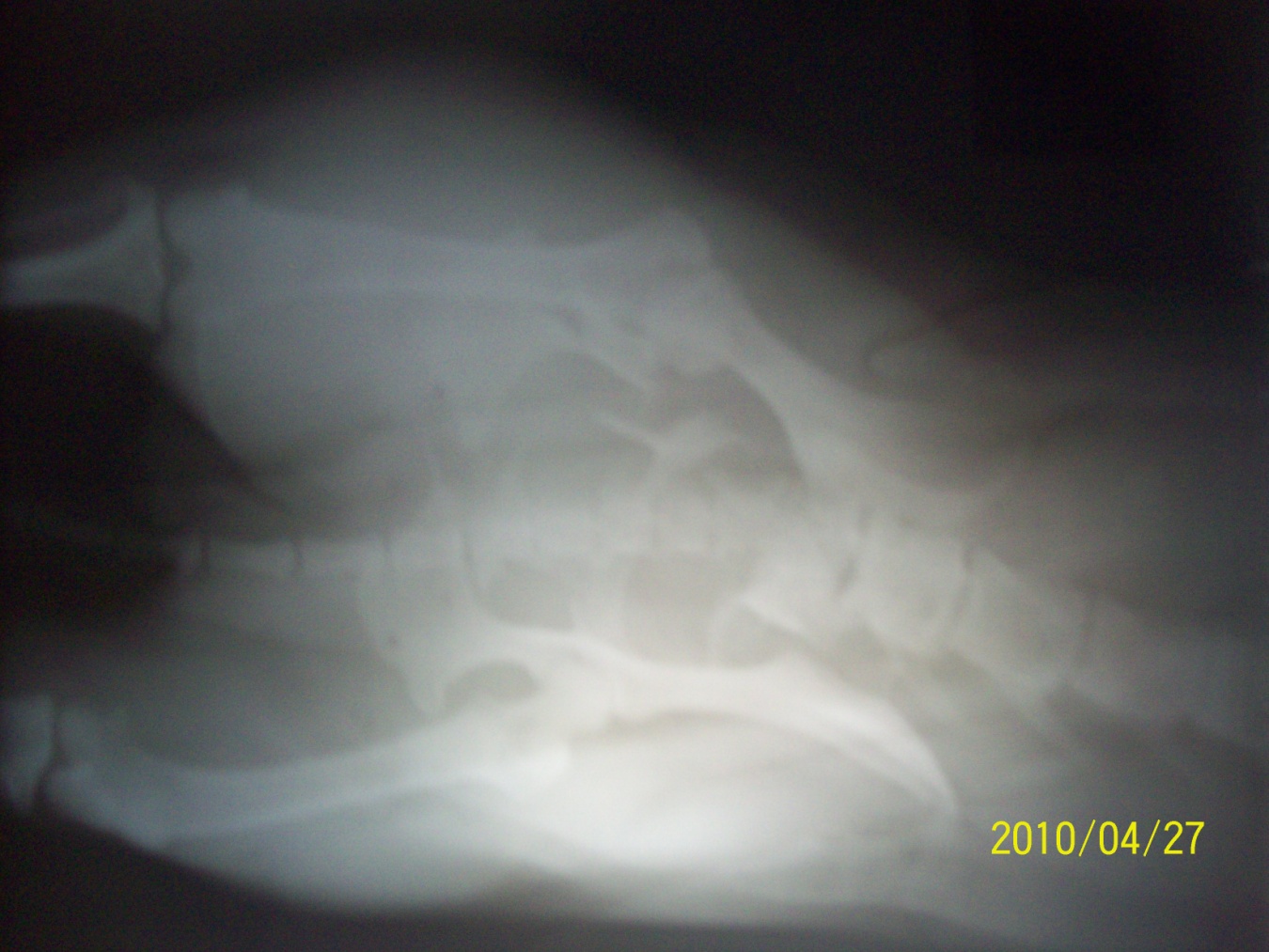 